UNIWERSYTET PRZYRODNICZY W POZNANIU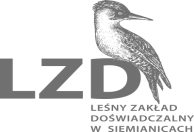 LEŚNY ZAKŁAD DOŚWIADCZALNY SIEMIANICEul. Kasztanowa 2A, 63-645 Łęka Opatowska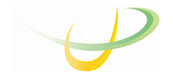 tel. 62/78 26 400 62/78 26 416www.lzd-siemianice.home.pl, lzd-siemianice@home.pl,                          NIP: 777-00-04-960; REGON: 000001844-00106Nr postępowania: 1/H/2022PRZEDMIOT ZAMÓWIENIA:„Pozyskanie i zrywka drewna przy użyciu maszyn wielooperacyjnych w trzebieżach wczesnych i późnych w Leśnictwie Doświadczalnym Unieszów.”Zamówienie realizowane ze środków własnychPostępowanie zostało ogłoszone w BZP dnia 28-07-2022 i otrzymało nr 2022/BZP 00281555/01Opracował: Plewna KrzysztofZatwierdzam:	  Iwo GałeckiZAPROSZENIE DO ZŁOŻENIA OFERTYUNIWERSYTET PRZYRODNICZY W POZNANIUul. Wojska Polskiego 28, 60-637 PoznańLEŚNY ZAKŁAD DOŚWIADCZALNY SIEMIANICEul. Kasztanowa 2A, 63-645 Łęka OpatowskaTel. 62 78 264 00Województwo: wielkopolskiePowiat: kępińskiNIP: 777-00-04-960, REGON: 000001844-106E-mail: lzd-siemianice@home.plStrona internetowa prowadzonego postępowania: http://www.lzd-siemianice.home.pl/lzd/index.php/zamowienia-publiczne/dokumenty-dodatkowe/12.htmlAdres strony internetowej, na której udostępniane będą zmiany i wyjaśnienia treści niniejszego zaproszenia do złożenia oferty (Zaproszenie) oraz inne dokumenty zamówienia bezpośrednio związane z postępowaniem o udzielenie zamówienia: http://www.lzd-siemianice.home.pl/lzd/index.php/zamowienia-publiczne/dokumenty-dodatkowe/12.html2.1.	Postępowanie prowadzone jest w trybie przetargu ofertowego o wartości poniżej 130 000 złotych netto.Zakres rzeczowy przedmiotu zamówienia1)	Przedmiotem zamówienia są usługi z zakresu gospodarki leśnej zgodnie z określeniem w art. 6 ust. 1 pkt. 1 ustawy z dnia 28 września 1991 r. o lasach (tekst jedn.: Dz. U. z 2021 r. poz. 1275 z późn. zm. – „Ustawa o lasach”) obejmujące prace z zakresu pozyskania i zrywki drewna za pomocą maszyn wielooperacyjnych w Leśnictwie Doświadczalnym Unieszów (LDU) w 2022 roku.2)	Zakres rzeczowy przedmiotu zamówienia obejmuje sumaryczne ilości prac z zakresu pozyskania i zrywki drewna wynikające z Załącznika nr 3 do ZAPROSZENIA. Zakresy rzeczowe  mają charakter szacunkowy.3)	Opis technologii wykonywania poszczególnych prac leśnych (czynności) wchodzących w skład przedmiotu zamówienia został zawarty w załączniku nr 4 ( Opis technologii wykonywania poszczególnych prac leśnych związanych z pozyskaniem i zrywką drewna).4)	Opis zasad procedury dokonywania odbiorów prac został zawarty w załączniku nr 7 do ZAPROSZENIA. 5)	Miejscem realizacji przedmiotu zamówienia będzie obszar administracyjny LDU  („Obszar Realizacji”).  ”). Wskazana w Załączniku nr 3 lokalizacja (adres leśny) poszczególnych prac leśnych wchodzących w zakres Przedmiotu Umowy ma charakter wstępny. Lokalizacja (adres leśny) poszczególnych prac wchodzących w zakres Przedmiotu Umowy zostanie określona w Zleceniu, o którym mowa w pkt 3.3. ppkt 1), z zastrzeżeniem, iż zawsze będzie to Obszar Realizacji.6)	Z uwagi na faktyczną sytuację przyrodniczo-pogodową, która może zaistnieć w trakcie realizacji przedmiotu zamówienia, a także nieprzewidzianą w tej chwili sytuację gospodarczo-ekonomiczną, Zamawiający zastrzega sobie prawo do dokonania korekt zmniejszających, korekt zwiększających, ustaleń nowych lokalizacji, jak również wstrzymania dokonania czynności wskazanych w poszczególnych wierszach tabel opisujących przedmiot zamówienia. Korekty zwiększające nie oznaczają wprowadzenia nowych prac, nieobjętych zakresem zamówienia, a korekty zmniejszające nie oznaczają całkowitej rezygnacji z części prac. Należy je rozumieć jako zwiększenie lub zmniejszenie ilości prac w jednej lokalizacji (adresie leśnym) na Obszarze Realizacji. Konieczność zwiększenia rozmiaru niektórych elementów realizowanego zamówienia w toku wykonywania przedmiotu zamówienia może wystąpić również po to, aby zrealizować pełny zakres prac opisany w przedmiocie zamówienia. Ustalenie nowej lokalizacji odbywa się w ramach przedmiotu zamówienia, przy czym zawsze wyłącznie na Obszarze Realizacji.7)	Nazwy i kody dotyczące przedmiotu zamówienia określone zgodnie ze Wspólnym Słownikiem Zamówień (CPV):77200000-2	Usługi leśnictwa77210000-5	Usługi pozyskania drewnaUnormowania, których zobowiązany będzie w szczególności przestrzegać Wykonawca przy realizacji przedmiotu zamówienia 1)	Podstawowe akty prawne: - 	ustawa z dnia 28 września 1991 r. o lasach (tekst jedn.: Dz. U. z 2021 r. poz. 1275 z późn. zm.),-	ustawa z dnia 16 kwietnia 2004 r. o ochronie przyrody (tekst jedn.: Dz. U. z 2021 r. poz. 1098 ), -	ustawa z dnia 21 grudnia 2000 r. o dozorze technicznym (tekst jedn.: Dz. U. z 2021 r. poz. 272 z późn zm.),-	rozporządzenie Ministra Przedsiębiorczości i Technologii z dnia 30 października 2018 r. w sprawie warunków technicznych dozoru technicznego w zakresie eksploatacji, napraw i modernizacji urządzeń transportu bliskiego (Dz. U. z 2018 r. poz. 2176),-	rozporządzenie Ministra Gospodarki z dnia 30 października 2002 r. w sprawie minimalnych wymagań dotyczących bezpieczeństwa i higieny pracy w zakresie użytkowania maszyn przez pracowników podczas pracy (Dz. U. z 2002 r. Nr 191 poz. 1596 z późn. zm.),-	rozporządzenie Ministra Pracy i Polityki Socjalnej z dnia 26 września 1997 r. w sprawie ogólnych przepisów bezpieczeństwa i higieny pracy (tekst jedn.: Dz. U. z 2003 r. Nr 169, poz. 1650 z późn. zm.),-	rozporządzenie Ministra Ochrony Środowiska, Zasobów Naturalnych 
i Leśnictwa z dnia 6 stycznia 1998 r. w sprawie określenia wzoru znaku zakazu wstępu do lasu oraz zasad jego umieszczania (Dz. U. z 1998 r. Nr 11, poz. 39), -	rozporządzenie Ministra Środowiska z dnia 24 sierpnia 2006 r. w sprawie bezpieczeństwa i higieny pracy przy wykonywaniu niektórych prac z zakresu gospodarki leśnej (Dz. U. z 2006 r. Nr 161, poz. 1141),-	rozporządzenie Ministra Środowiska z dnia 22 marca 2006 r. w sprawie szczegółowych zasad zabezpieczenia przeciwpożarowego lasów (Dz. U. z 2006 r. Nr 58, poz. 405 z późn. zm.),-	rozporządzenie Ministra Spraw Wewnętrznych i Administracji z dnia 
7 czerwca 2010 r. w sprawie ochrony przeciwpożarowej budynków, innych obiektów budowlanych i terenów (Dz. U. z 2010 r. Nr 109, poz. 719 z późn. zm.),-	rozporządzenie Ministra Rolnictwa i Rozwoju Wsi z dnia 18 grudnia 2013 r. w sprawie wymagań dotyczących sprawności technicznej sprzętu przeznaczonego do stosowania środków ochrony roślin (tekst jedn.: Dz.U. z 2016 r. poz. 760),-	rozporządzenie Ministra Rolnictwa i Rozwoju Wsi z dnia 13 grudnia 2013 r. w sprawie potwierdzania sprawności technicznej sprzętu przeznaczonego do stosowania środków ochrony roślin (tekst jedn.: Dz. U. z 2021 r. poz. 775 z późn. zm.),-	rozporządzenie Rady Ministrów z dnia 1 lipca 2009 r. w sprawie ustalania okoliczności i przyczyn wypadków przy pracy (Dz. U. z 2009 r. Nr 105, poz. 870),-	rozporządzenie Ministra Środowiska z dnia 18 grudnia 2017 r. w sprawie wymagań dobrej praktyki w zakresie gospodarki leśnej (Dz. U. z 2017 r. poz. 2408).2)	W trakcie realizacji przedmiotu zamówienia, oprócz przepisów prawa obowiązujących na terenie Rzeczypospolitej Polskiej, Wykonawca będzie obowiązany do stosowania i przestrzegania obowiązków i zasad wynikających z niżej wymienionych dokumentów:-	„Zasady hodowli lasu” – wprowadzone zarządzeniem Nr 53 Dyrektora Generalnego Lasów Państwowych z dnia 21 listopada 2011 r.,-	„Instrukcja ochrony lasu” – wprowadzona zarządzeniem nr 57 Dyrektora Generalnego Lasów Państwowych z dnia 22 listopada 2011 r., -	„Instrukcja bezpieczeństwa i higieny pracy przy wykonywaniu podstawowych prac z zakresu gospodarki leśnej” – wprowadzona zarządzeniem Nr 36 Dyrektora Generalnego Lasów Państwowych z dnia 20 kwietnia 2012 r., -	„Instrukcja ochrony przeciwpożarowej lasu” - wprowadzona zarządzeniem Nr 54 Dyrektora Generalnego Lasów Państwowych z dnia 21 listopada 2011 r., -	zarządzenie nr 40 Dyrektora Generalnego Lasów Państwowych z dnia 6 października 2011 r. w sprawie wprowadzenia ramowego wykazu prac wykonywanych przez co najmniej dwie osoby (zn. spr. GB-021-2/2011),-	zarządzenie nr 66 Dyrektora Generalnego Lasów Państwowych z dnia 7 listopada 2019 r. w sprawie wprowadzenia wytycznych pod nazwą „Zasady Użytkowania Lasu” w jednostkach organizacyjnych Lasów  Państwowych (znak: ZM.7603.13.2019),- 	Zasady, kryteria i standardy zrównoważonej gospodarki leśnej FSC (Forest Stewardship Council).3)	Wykonawca obowiązany będzie przestrzegać przy realizacji przedmiotu zamówienia warunki techniczne na surowiec drzewny zgodnie z zarządzeniem nr 51 z dnia 30 września 2019 r. w sprawie wprowadzenia warunków technicznych stosowanych w obrocie surowcem drzewnym w Państwowym Gospodarstwie Leśnym Lasy Państwowe. Dokumenty wskazane w pkt 1 – 3 powyżej  są dostępne na stronie internetowej pod adresem https://bip.lasy.gov.pl/pl/bip/uregulowania_wewnetrzne .Zasady ogólne realizacji przedmiotu zamówienia.1)	Wykonawca będzie wykonywał przedmiot zamówienia na podstawie pisemnych zleceń przekazywanych przez Przedstawicieli Zamawiającego („Zlecenie”). Treść Zlecenia określa umowa w sprawie zamówienia publicznego (Załącznik nr 6). 2)	Wykonawca będzie zobowiązany do uprzątnięcia pozostałości po pracach pozyskaniowych z dróg, linii podziału powierzchniowego, rowów, itp. obiektów oraz pozostałych odpadów po działalności własnej (śmieci, pustych opakowań, zużytych elementów maszyn, itp.).3)	Wykonawca będzie zobowiązany do stosowania oleju biodegradowalnego do smarowania układów tnących w eksploatowanych piłach łańcuchowych 
i głowicach tnących oraz zestawów do pochłaniania oleju w urządzeniach eksploatowanych na terenie lasów.4)	Wykonawca zobowiązany jest do wyposażenia wszystkich maszyn, ciągników i urządzeń pracujących na powierzchniach leśnych w zestawy (sorbenty, maty sorpcyjne itp.) o chłonności umożliwiającej pochłonięcie rozlanego paliwa lub oleju oraz innych płynów technologicznych używanych w maszynach, ciągnikach, pilarkach i innych urządzeniach pracujących w lesie oraz użycia tych środków w sytuacjach wymagających zastosowania (awarie, naprawy, tankowania itp.) – w celu zapobieżenia skażeniu środowiska. Dopuszcza się posiadanie i używanie przez pilarzy kanistrów z bezpiecznymi końcówkami (dozownikami), uniemożliwiającymi rozlanie (przelanie) oleju i mieszanki paliwowej podczas tankowania pilarki (zastępczo za maty pochłaniające olej i paliwo).5)	Wykonawca obowiązany jest w trakcie realizacji przedmiotu zamówienia dokonać oznakowania pozycji zakazem wstępu zgodnie z art. 26 ustawy o lasach. W szczególności Wykonawca jest zobowiązany do właściwego oznaczenia tablicami ostrzegawczymi powierzchni, na których wykonywane będą prace obejmujące pozyskanie, zrywkę drewna. 	

Drogi leśne, drogi publiczne, szlaki turystyczne (w szczególności rowerowe, piesze, konne i wodne) i inne obiekty komunikacyjne przebiegające przez powierzchnię roboczą należy na okres od chwili rozpoczęcia prac na pozycji do jej zwrotu zamknąć dla osób trzecich, w tym w szczególności dla ruchu publicznego. Znaki zakazujące wstępu do lasu należy ustawić przy drogach, szlakach i obiektach komunikacyjnych, nie bliżej niż 100 m od granicy pozycji, na której wykonywany jest przedmiot zamówienia. Znaki zakazu muszą być widoczne. Zakup tablic leży po stronie Zamawiającego. Lokalizacja tablic przed rozpoczęciem prac wymaga uzgodnienia z upoważnionym Przedstawicielem Zamawiającego. 4.1.	Okres  realizacji zamówienia: od dnia zawarcia umowy do dnia 30-11-2022r.  4.2.	Terminy wykonania poszczególnych prac  będą określane w Zleceniach sporządzanych przez Przedstawiciela Zamawiającego.5.1. 	W postępowaniu mogą brać udział Wykonawcy, którzy:dysponują co najmniej jedną osobą, która, ukończyła z wynikiem pozytywnym szkolenie dopuszczające do pracy z pilarką zgodnie z § 21 rozporządzenia Ministra Środowiska z dnia 24 sierpnia 2006 r. w sprawie bezpieczeństwa i higieny pracy przy wykonywaniu niektórych prac z zakresu gospodarki leśnej (Dz. U. z 2006 r. Nr 161, poz. 1141) lub posiadające odpowiadające im uprawnienia wydane na podstawie poprzednio obowiązujących przepisów albo odpowiadające im uprawnienia wydane w innych Państwach Członkowskich Unii Europejskiejdysponują co najmniej 1 maszyną leśną do pozyskiwania drewna w młodszych klasach wieku (tzw harwester trzebieżowy) oraz co najmniej jednym ciągnikiem zrywkowym lub ciągnikiem przystosowanym do zrywki drewna.5.2. 	Ocena spełniania warunków udziału w postępowaniu dokonana zostanie zgodnie z formułą „spełnia”/„nie spełnia”, w oparciu o informacje zawarte w załączniku nr 5.6.1. 	Osobą uprawnioną do porozumiewania się z Wykonawcami jest:	Krzysztof Plewnia 	
tel.: 62-78 26 416 	
e- mail: lzd-siemanice@home.pl;od poniedziałku do piątku w godz. 08.00 –14.00, z wyłączeniem dni wolnych od pracy.7.1. 	Oferta musi być sporządzona pod rygorem nieważności, w formie elektronicznej (tj. w postaci elektronicznej opatrzonej kwalifikowanym podpisem elektronicznym). Oferta musi być sporządzona w języku polskim, podpisana przez osobę upoważnioną.7.2.	Wykonawcy ponoszą wszelkie koszty związane z przygotowaniem i złożeniem oferty.7.3.	Wykonawcy przedstawiają ofertę zgodnie ze wszystkimi wymaganiami określonymi w zaproszeniu.7.4.	W terminie składania ofert określonym w pkt 8.1. Zaproszenia Wykonawca zobowiązany jest złożyć Zamawiającemu Ofertę zawierającą: a)	Formularz Oferty (sporządzony wg wzoru stanowiącego Załącznik nr 1 do ZAPROSZENIA) wraz z Kosztorysem Ofertowym (sporządzonym wg wzoru stanowiącego Załącznik nr 2 do ZAPROSZENIA), sporządzone pod rygorem nieważności, w formie elektronicznej (tj. w postaci elektronicznej opatrzonej kwalifikowanym podpisem elektronicznym);b)	Oświadczenie Wykonawcy, o którym mowa w rozdziale 5 pkt. 5.2 ZAPROSZENIA, zgodne co do treści ze wzorem zawartym w załączniku nr 5.8.1.	Ofertę należy złożyć na adres mailowy: lzd-siemainice@home.pl   do dnia 11 sierpnia 2022 roku, godz. 09:00.8.2.	Otwarcie ofert nastąpi dnia 11 sierpnia 2022 roku, o godz.09:15.9.1.	Wykonawca zobowiązany jest podać w Formularzu Oferty (Załącznik nr 1 do ZAPROSZENIA) łączną cenę za wszystkie pozycje (prace) przewidziane w Kosztorysie Ofertowym (Załącznik nr 2 do ZAPROSZENIA) .9.2.	Ceny jednostkowe za poszczególne pozycje (prace) wchodzące w skład Pakietu powinny być podane na Kosztorysie Ofertowym. Każda cena jednostkowa musi być tak podana, aby pokrywać wszelkie koszty i ryzyka Wykonawcy związane z realizacją czynności, której dotyczy. Wykonawca nie może kosztów realizacji danej czynności doliczać do kosztów realizacji innych czynności. Cena łączna wynikająca z Kosztorysu Ofertowego za poszczególne pozycje (prace) powinna zostać przeniesiona do Formularza Oferty (Załącznik nr 1 do ZAPROSZENIA).9.3 	Cenę łączną należy podać w złotych w kwocie brutto w odniesieniu do całego przedmiotu zamówienia z dokładnością do dwóch miejsc po przecinku (zgodnie z matematycznymi zasadami zaokrągleń) wraz z wyszczególnieniem w Kosztorysie Ofertowym (Załącznik nr 2 do ZAPROSZENIA) zastosowanej stawki podatku VAT. 9.4.	Stawkę podatku od towarów i usług (VAT) należy uwzględnić w wysokości obowiązującej na dzień składania ofert.10.1.	Przy wyborze ofert Zamawiający będzie się kierował następującym kryterium oceny ofert:Cena 									– 100 %,10.2.	Sposób obliczania punktów dla poszczególnych kryteriów:1)	W ramach kryterium „Cena” ocena ofert zostanie dokonana przy zastosowaniu wzoru: Cn C = ------------ x100 pkt Co gdzie:C – liczba punktów w ramach kryterium „Cena”,Cn - najniższa cena spośród ofert ocenianychCo - cena oferty ocenianej Ocenie w ramach kryterium „Cena” podlegać będzie cena łączna brutto podana w Ofercie (załącznik nr 1 do Zaproszenia).10.3.	Za najkorzystniejszą ofertę w danym Pakiecie uznana zostanie Oferta Wykonawcy, która uzyska największą liczbę punktów.11.1.	Projektowane postanowienia umowy w sprawie zamówienia publicznego zawiera wzór umowy stanowiący Załącznik nr 6. 11.2.	Umowa zostanie zawarta na podstawie złożonej oferty Wykonawcy. Zamawiający przewiduje możliwość zmian postanowień zawartej umowy w stosunku do treści oferty, na podstawie której dokonano wyboru Wykonawcy, w przypadku wystąpienia co najmniej jednej z okoliczności w niej wymienionych z uwzględnieniem podanych we wzorze umowy warunków ich wprowadzenia.12.1.	Administratorem Pani/Pana danych osobowych jest:Uniwersytet Przyrodniczy w PoznaniuLeśny Zakład Doświadczalny Siemianiceul. Kasztanowa 2A63-645 Łęka Opatowskareprezentowany przez Dyrektora mgr inż. Iwo Gałeckiego.Administrator prowadzi operacje przetwarzania Pani/Pana danych osobowych.Inspektorem Ochrony Danych u Administratora jest:mgr inż. Tomasz Napierałae-mail: tomasz.napierala@up.poznan.pl 12.2.	Zamawiający przetwarza dane osobowe zebrane w niniejszym postępowaniu o udzielenie zamówienia publicznego w sposób gwarantujący zabezpieczenie przed ich bezprawnym rozpowszechnianiem. 12.3.	Zamawiający udostępnia dane osobowe, o których mowa w art. 10 RODO w celu umożliwienia korzystania ze środków ochrony prawnej, o których mowa w dziale IX PZP, do upływu terminu do ich wniesienia. 12.4.	Do przetwarzania danych osobowych, o których mowa w art. 10 RODO mogą być dopuszczone wyłącznie osoby posiadające upoważnienie. Osoby dopuszczone do przetwarzania takich danych są obowiązane do zachowania ich w poufności 12.5.	Dane osobowe przetwarzane będą na podstawie art. 6 ust. 1 lit. c RODO w celu związanym z prowadzeniem niniejszego postępowania o udzielenie zamówienia publicznego oraz jego rozstrzygnięciem, jak również, jeżeli nie ziszczą się przesłanki określone w art. 255-256 PZP – w celu zawarcia umowy w sprawie zamówienia publicznego oraz jej realizacji, a także udokumentowania postępowania o udzielenie zamówienia i jego archiwizacji.12.6.	Odbiorcami danych osobowych będą osoby lub podmioty, którym dokumentacja postępowania zostanie udostępniona w oparciu o przepisy PZP, a także ustawy o dostępie do informacji publicznej.12.7.	Dane osobowe pozyskane w związku z prowadzeniem niniejszego postępowania o udzielenie zamówienia publicznego będą przechowywane, zgodnie z art. 78 ust. 1 PZP, przez okres 4 lat od dnia zakończenia postępowania o udzielenie zamówienia publicznego, a jeżeli czas trwania umowy przekracza 4 lata, okres przechowywania obejmuje cały czas trwania umowy w sprawie zamówienia publicznego.12.8.	Niezależnie od postanowień pkt 12.7. powyżej, w przypadku zawarcia umowy w sprawie zamówienia publicznego, dane osobowe będą przetwarzane do upływu okresu przedawnienia roszczeń wynikających z umowy w sprawie zamówienia publicznego. 12.9.	Dane osobowe pozyskane w związku z prowadzeniem niniejszego postępowania o udzielenie zamówienia mogą zostać przekazane podmiotom świadczącym usługi doradcze, w tym usługi prawne, i konsultingowe, 12.10.	Stosownie do art. 22 RODO, decyzje dotyczące danych osobowych nie będą podejmowane w sposób zautomatyzowany.12.11.	Osoba, której dotyczą pozyskane w związku z prowadzeniem niniejszego postępowania dane osobowe, ma prawo:dostępu do swoich danych osobowych – zgodnie z art. 15 RODO, przy czym w sytuacji, gdy wykonanie obowiązków, o których mowa w art. 15 ust. 1 -3 RODO wymagałoby niewspółmiernie dużego wysiłku Zamawiający może żądać wskazania dodatkowych informacji mających na celu sprecyzowanie żądania, w szczególności podania nazwy lub daty bieżącego bądź zakończonego postępowania o udzielenie zamówienia publicznego;do sprostowana swoich danych osobowych – zgodnie z art. 16 RODO, przy czym  skorzystanie z uprawnienia do sprostowania lub uzupełnienia danych osobowych, o którym mowa w art. 16 RODO, nie może skutkować zmianą wyniku postępowania o udzielenie zamówienia publicznego, ani zmianą postanowień umowy w zakresie niezgodnym z PZP oraz nie może naruszać integralności protokołu oraz jego załączników;do żądania od Zamawiającego – jako administratora, ograniczenia przetwarzania danych osobowych z zastrzeżeniem przypadków, o których mowa w art. 18 ust. 2 RODO, przy czym prawo do ograniczenia przetwarzania nie ma zastosowania w odniesieniu do przechowywania, w celu zapewnienia korzystania ze środków ochrony prawnej lub w celu ochrony praw innej osoby fizycznej lub prawnej, lub z uwagi na ważne względy interesu publicznego Unii Europejskiej lub państwa członkowskiego; prawo to nie ogranicza przetwarzania danych osobowych do czasu zakończenia postępowania o udzielenie zamówienia publicznego;wniesienia skargi do Prezesa Urzędu Ochrony Danych Osobowych w przypadku uznania, iż przetwarzanie jej danych osobowych narusza przepisy o ochronie danych osobowych, w tym przepisy RODO.12.12.	Obowiązek podania danych osobowych jest wymogiem ustawowym określonym w przepisach PZP, związanym z udziałem w postępowaniu o udzielenie zamówienia publicznego; konsekwencje niepodania określonych danych określa PZP.12.13.	Osobie, której dane osobowe zostały pozyskane przez Zamawiającego w związku z prowadzeniem niniejszego postępowania o udzielenie zamówienia publicznego nie przysługuje:prawo do usunięcia danych osobowych, o czym przesądza art. 17 ust. 3 lit. b, d lub e RODO, 2)	prawo do przenoszenia danych osobowych, o którym mowa w art. 20 RODO, określone w art. 21 RODO prawo sprzeciwu wobec przetwarzania danych osobowych, a to z uwagi na fakt, że podstawą prawną przetwarzania danych osobowych jest art. 6 ust. 1 lit. c RODO. 12.14.	Dane osobowe mogą być przekazywane do organów publicznych i urzędów państwowych lub innych podmiotów upoważnionych na podstawie przepisów prawa lub wykonujących zadania realizowane w interesie publicznym lub w ramach sprawowania władzy publicznej, w szczególności do podmiotów prowadzących działalność kontrolną wobec Zamawiającego. Dane osobowe są przekazywane do podmiotów przetwarzających dane w imieniu administratora danych osobowych.Załącznik nr 1 –  Oferta;Załącznik nr 2 – Kosztorys Ofertowy; Załącznik nr 3 – Wykaz powierzchni;Załącznik nr 4 - Opis technologii wykonywania poszczególnych prac leśnych związanych z pozyskaniem i zrywką drewnaZałącznik nr 5 – Oświadczenie Wykonawcy o spełnianiu warunków udziału w postępowaniu; Załącznik nr 6 – Wzór umowy;Załącznik nr 7 – Procedura Odbioru Prac.1. 	NAZWA ORAZ ADRES ZAMAWIAJĄCEGO, NUMER TELEFONU, ADRES POCZTY ELEKTRONICZNEJ, STRONA INTERNETOWA PROWADZONEGO POSTĘPOWANIA ORAZ ADRES STRONY INTERNETOWEJ, NA KTÓREJ UDOSTĘPNIANE BĘDĄ ZMIANY I WYJAŚNIENIA TREŚCI ZAPROSZENIA ORAZ INNE DOKUMENTY ZAMÓWIENIA BEZPOŚREDNIO ZWIĄZANE Z POSTĘPOWANIEM O UDZIELENIE ZAMÓWIENIA.2. 	TRYB UDZIELANIA ZAMÓWIENIA3. 	OPIS PRZEDMIOTU ZAMÓWIENIA4. 	OKRES REALIZACJI ZAMÓWIENIA.5. 	WARUNKI UDZIAŁU W POSTĘPOWANIU O UDZIELENIE ZAMÓWIENIA  6. 	WSKAZANIE OSÓB UPRAWNIONYCH DO KOMUNIKOWANIA SIĘ Z WYKONAWCAMI. INFORMACJE O ŚRODKACH KOMUNIKACJI ELEKTRONICZNEJ, PRZY UŻYCIU KTÓRYCH ZAMAWIAJĄCY BĘDZIE KOMUNIKOWAŁ SIĘ Z WYKONAWCAMI  7. 	OPIS SPOSOBU PRZYGOTOWANIA OFERT8. 	SPOSÓB ORAZ TERMIN SKŁADANIA OFERT. TERMIN OTWARCIA OFERT.9. 	SPOSÓB OBLICZENIA CENY10. 	OPISY KRYTERIÓW OCENY OFERT WRAZ Z PODANIEM WAG TYCH KRYTERIÓW I SPOSOBU OCENY OFERT.11. 	PROJEKTOWANE POSTANOWIENIA UMOWY W SPRAWIE ZAMÓWIENIA PUBLICZNEGO12. 	KLAUZULA INFORMACYJNA DOTYCZĄCA PRZETWARZANIA DANYCH OSOBOWYCH.13. 	ZAŁĄCZNIKI DO SWZ